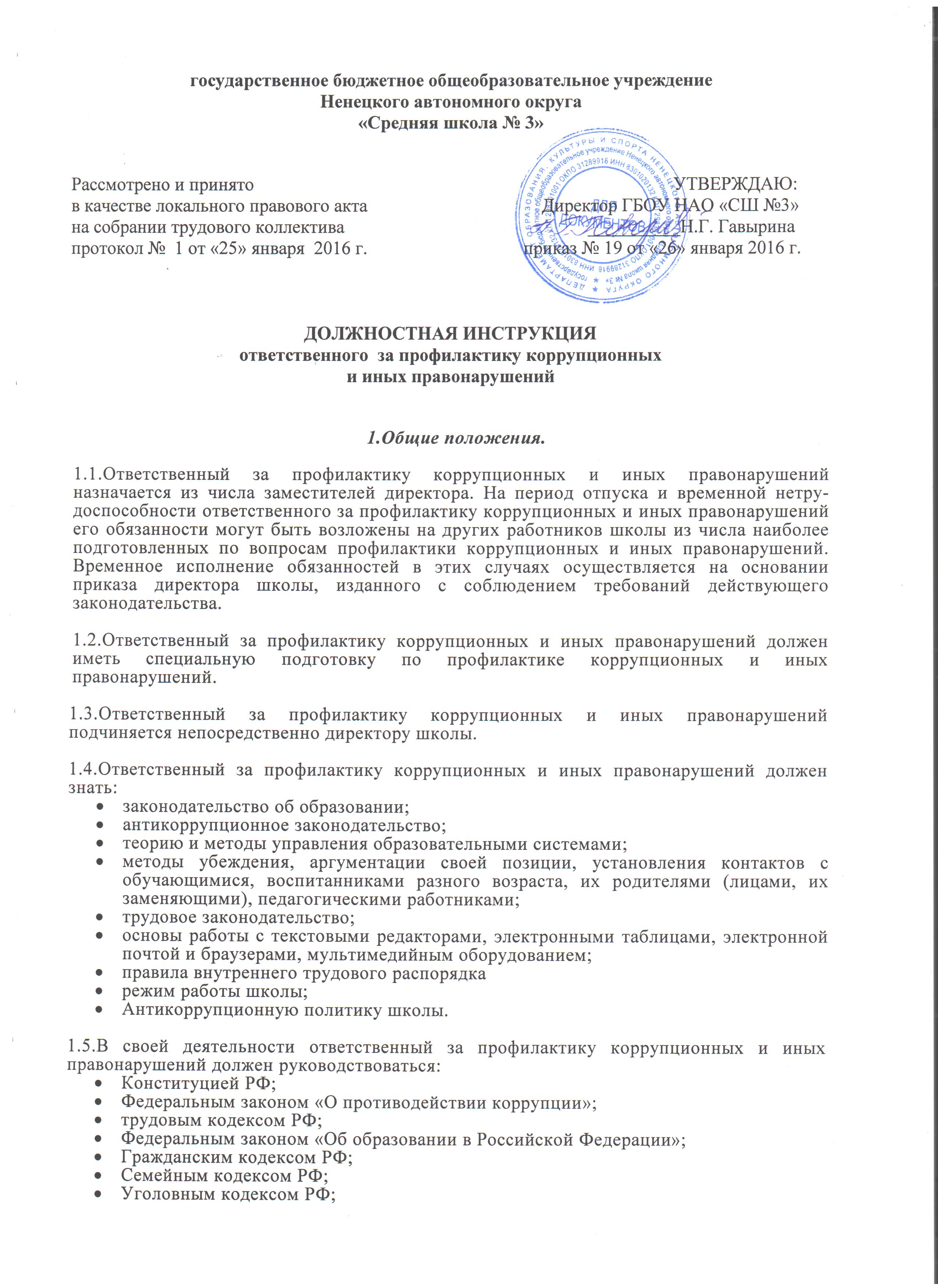 административным,трудовым и антикоррупционным законодательством;Антикоррупционной политикой школы;Уставом и локальными нормативными актами школы (в том числе правилами внутреннего трудового распорядка, настоящей должностной инструкцией).2.Функции.Основными функциями, выполняемыми ответственным за профилактику коррупционных и иных правонарушений, являются:2.1.	обеспечение сотрудничества школы с правоохранительными органами;2.2.	разработка и внедрение в практику стандартов и процедур, направленных на обеспечение добросовестной работы школы;2.3.	обеспечение предотвращения и урегулирования конфликта интересов;2.4.	недопущение составления неофициальной отчетности и использования поддельных документов.3.Должностные обязанности.Ответственный за профилактику коррупционных и иных правонарушений выполняет следующие должностные обязанности:анализирует:действующее антикоррупционное законодательство;коррупционные риски в школе;планирует и организует:деятельность школы по профилактике коррупционных правонарушений или правонарушений, создающих условия для совершения коррупционных правонарушений;	разработку локальных нормативных актов по профилактике коррупционных и иных правонарушений;осуществление систематического контроля за соблюдением требований Антикоррупционной политики;контролирует выполнение требований Антикоррупционной политики всеми работниками школы и ее контрагентами;корректирует Антикоррупционную политику школы и иные локальные нормативные акты, регламентирующие противодействие коррупции;разрабатывает локальные нормативные акты по противодействию коррупции;обеспечивает:оценку коррупционных рисков;выявление и урегулирование конфликта интересов;принятие мер по предупреждению коррупции при взаимодействии с контрагентами;своевременное внесение изменений в локальные нормативные акты по противодействию коррупции;взаимодействие с государственными органами, осуществляющими контрольно-надзорные функции;участие представителей школы в коллективных инициативах по противодействию коррупции;консультирует работников школы и ее контрагентов по вопросам противодействия коррупции.4.Права.Ответственный за профилактику коррупционных и иных правонарушений имеет право в пределах своей компетенции:4.1.	знакомиться с любыми договорами школы с участниками образовательных отношений и контрагентами;4.2.	предъявлять требования работникам школы и ее контрагентам по соблюдению Антикоррупционной политики;4.3.	представлять к дисциплинарной ответственности директору школы работников, нарушающих требования Антикоррупционной политики;4.4.	принимать участие в:рассмотрении споров, связанных с конфликтом интересов;ведении переговоров с контрагентами школы по вопросам противодействия коррупции;4.5.	запрашивать у директора, получать и использовать информационные материалы и нормативно-правовые документы, необходимые для исполнения своих должностных обязанностей;4.6.	повышать свою квалификацию по вопросам профилактики и предотвращения коррупции и связанным с ними проблемами.5.Ответственность.5.1.	За неисполнение или ненадлежащее исполнение без уважительных причин устава и правил внутреннего трудового распорядка школы, законных распоряжений директора школы и иных локальных нормативных актов, должностных обязанностей, установленных настоящей инструкцией, в том числе за неиспользование прав, предоставленных настоящей инструкцией, повлекшее коррупционные правонарушения или правонарушения, создающие условия для совершения коррупционных правонарушений, ответственный за профилактику коррупционных и иных правонарушений несет дисциплинарную, административную, гражданско-правовую ответственность в соответствии с законодательством РФ.5.2.	За нарушение правил пожарной безопасности, охраны труда, санитарно-гигиенических правил организации учебно-воспитательного процесса ответственный за профилактику коррупционных и иных правонарушений привлекается к административной ответственности в порядке и в случаях, предусмотренных административным законодательством.5.3.	За виновное причинение школе или участникам образовательного процесса ущерба (в том числе морального) в связи с исполнением (неисполнением) своих должностных обязанностей, а также неиспользование прав, предоставленных настоящей инструкцией, ответственныйза профилактику коррупционных и иных правонарушений несет материальную ответственность в порядке и в пределах, установленных трудовым и (или) гражданским законодательством.6.Взаимоотношения. Связи по должности.Ответственный за профилактику коррупционных и иных правонарушений:6.1.Самостоятельно планирует свою работу на каждый учебный год и каждый учебный период. План работы утверждается директором школы не позднее пяти дней с начала планируемого периода;6.2.Представляет директору школы письменный отчет о своей деятельности объемом не более пяти машинописных страниц в течение 10 дней по окончании каждого учебного периода;6.3.Информирует директора школы обо всех случаях коррупционных правонарушений или правонарушений, создающих условия для совершения коррупционных правонарушений;6.4.Получает от директора школы информацию нормативно-правового и организационно-методического характера, знакомится под расписку с соответствующими документами;6.5.Систематически обменивается информацией по вопросам, входящим в его компетенцию, с работниками школы;6.6.Передает директору школы информацию, полученную на совещаниях и семинарах различного уровня, непосредственно после ее получения.